A) REALIZACIÓN DE COBROSREALIZACIÓN DE COBROS: Pone de manifiesto la proporción de cobros que se han efectuado en el ejercicio relativos a derechos pendientes de cobro de presupuestos ya cerradosFÓRMULA: Cobros / Saldo inicial de derechos (+/- modificaciones y anulaciones)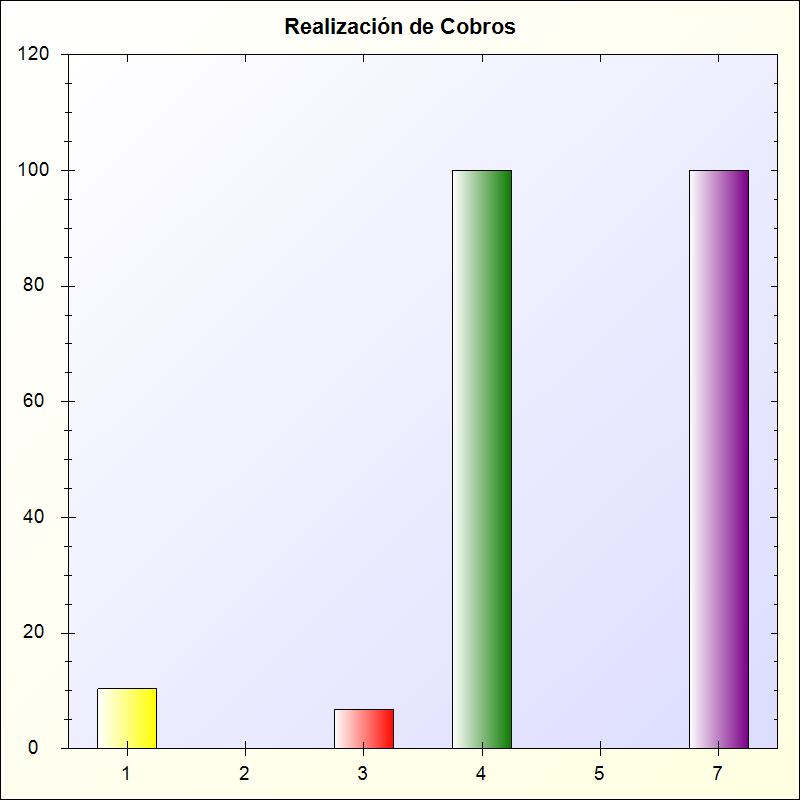 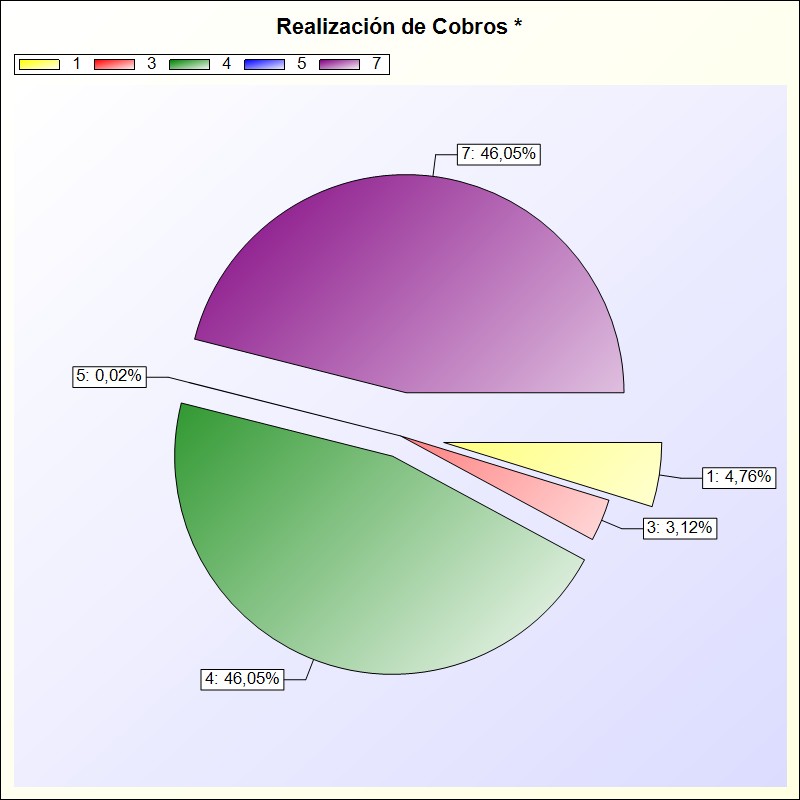 * -> Aporte relativo de cada detalle al valor total del indicadorCapítuloCobrosSaldo Inicial dePorcentaje1 - Impuestos directos1.272.381,8912.301.150,7310,34 %2 - Impuestos indirectos0,0022.926,030 %3 - Tasas, precios públicos y otros ingresos391.445,965.784.881,006,77 %4 - Transferencias corrientes20.787,7020.787,70100,00 %5 - Ingresos patrimoniales333,34761.744,770,04 %7 - Transferencias de capital5.000,005.000,00100,00 %TOTAL1.689.948,8918.896.490,238,94 %